Dotazníkové ŠETŘENÍ 
SOCIOEKONOMICKÁ analýza DUKOVANYVážení občané,obracíme se na Vás s dotazníkem, jehož cílem je zjistit Váš názor 
na plánovanou dostavbu Jaderné elektrárny Dukovany (EDU). Zajímá nás, jak dostavbu vnímáte, jaké může mít pozitivní nebo negativní dopady na místo, kde žijete.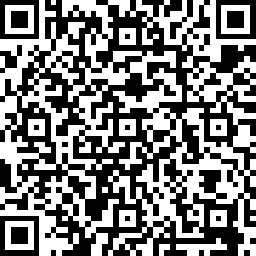 Odkaz: https://www.surveymonkey.com/r/dukovany_rezidentiOdpovídat můžete nejdéle do 14. července 2024Tento průzkum zadává Ministerstvo pro místní rozvoj ČR, Kraj Vysočina 
a Jihomoravský kraj. Vaše názory jsou pro nás důležité, ovlivní další kroky v souvislosti s dostavbou elektrárny. Vyplnění dotazníku je anonymní 
a zabere maximálně 3 až 5 min. Vašeho času.
Děkujeme za Vaše odpovědi, vstřícnost a čas.